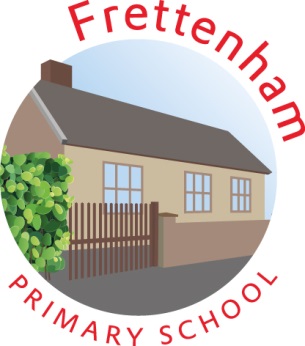 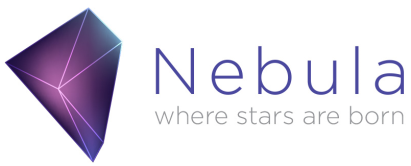 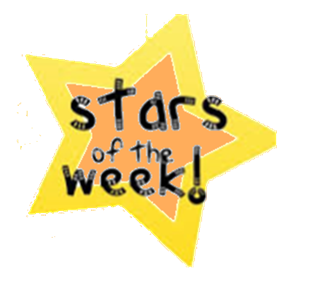 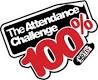 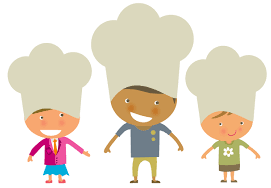 Star of the weekValue award Class 1WilliamMolly WClass 2Harry BeiClass 3KittyMasonWhole School93.04%1stClass 195.24%2ndClass 392.58%3rd           Class 291.3%